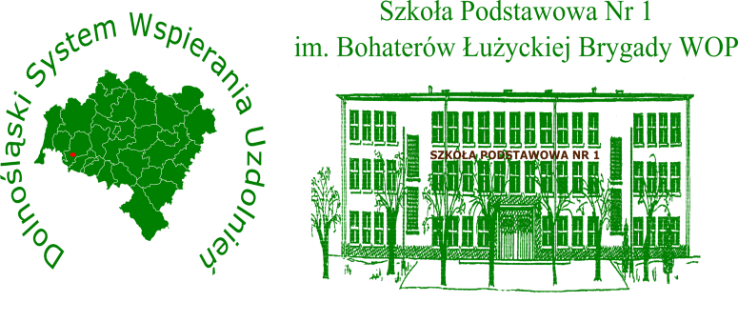 SZANOWNI RODZICE,	Od dnia 01 marca 2022r. rozpoczyna się rekrutacja do klas pierwszych             Szkoły Podstawowej Nr 1 im. Bohaterów Łużyckiej Brygady WOP w Gryfowie Śląskim.Wnioski – komplet dokumentów oraz wszelkie informacje są do pobraniaw sekretariacie szkoły lub na stronie internetowej  www.spgryfow.edupage.orgDokumenty powinny być wypełnione w całości oraz podpisane przez obojga rodziców. Gotowy komplet dokumentów prosimy przesłać na maila szkolnego sp_gryfow@op.pl  bądź wrzucić do  skrzynki  podawczej znajdującej się przed szkołą.Komplet dokumentów:Wniosek zapisu dziecka do szkoły.Oświadczenie o miejscu zamieszkania dziecka.Oświadczenie woli potwierdzenia przyjęcia dziecka do szkoły.Klauzula informacja dla celów rekrutacji.Oświadczenie wizerunek ogólny.Oświadczenie wizerunek Facebook.Karta zgłoszenia na świetlicę.Oświadczenia do wniosku dla dzieci spoza obwodu.Z poważaniem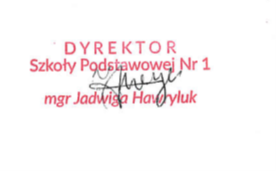 